РОССИЙСКАЯ ФЕДЕРАЦИЯ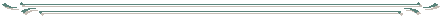 МИНИСТЕРСТВО ОБРАЗОВАНИЯ  И НАУКИ РЕСПУБЛИКИ ДАГЕСТАНУПРАВЛЕНИЕ ОБРАЗОВАНИЯ  МО ШАМИЛЬСКОГО РАЙОНАМУНИЦИПАЛЬНОЕ КАЗЕННОЕ  ОБЩЕОБРАЗОВАТЕЛЬНОЕ УЧРЕЖДЕНИЕ«УРАДИНСКАЯ СРЕДНЯЯ ОБЩЕОБРАЗОВАТЕЛЬНАЯ ШКОЛА  » Село УРАДА ТАНКАЕВА- 7                                  Тел.89034245290.                                     Приказ №_32___по МКОУ «Урадинская СОШ»       от28.08.2020г.О соблюдении санитарно-гигиенических норм в столовом зале и пищеблоке школы1. Медработникам школы- ежедневно  контролировать состояние рук всех работников столовой- ежедневно проверять качество  приготовленной еды отбором пищи- ежедневно проверять соблюдение санитарных норм в помещениях для мытья посуды, приготовления пищи, хранения продуктов, в столовом зале для кормления детей и буфете2. Завхозу Алидибирову А.М. выдавать моющие средства по мере надобности и контролировать уборку столового зала и пищеблока3. Повару Гурганчиевой Х.Г. – строго соблюдать нормы закладки продуктов и порции готовых блюд4. Ответственность за организацию кормления учащихся начальных классов возложить на зам. Директора по ВР Хамидовой М.И.5. Запретить доступ на территорию пищеблока всем сотрудникам школы, не являющимися работниками столовой6. Медицинским работникам категорически не допускать продажу в буфете жевательных резинок и шипучих напитковДИРЕКТОР МКОУ «Урадинская СОШ»                                 А.Г.Нурмагомедов